Logopedia w domu – ćwiczymy oddychanie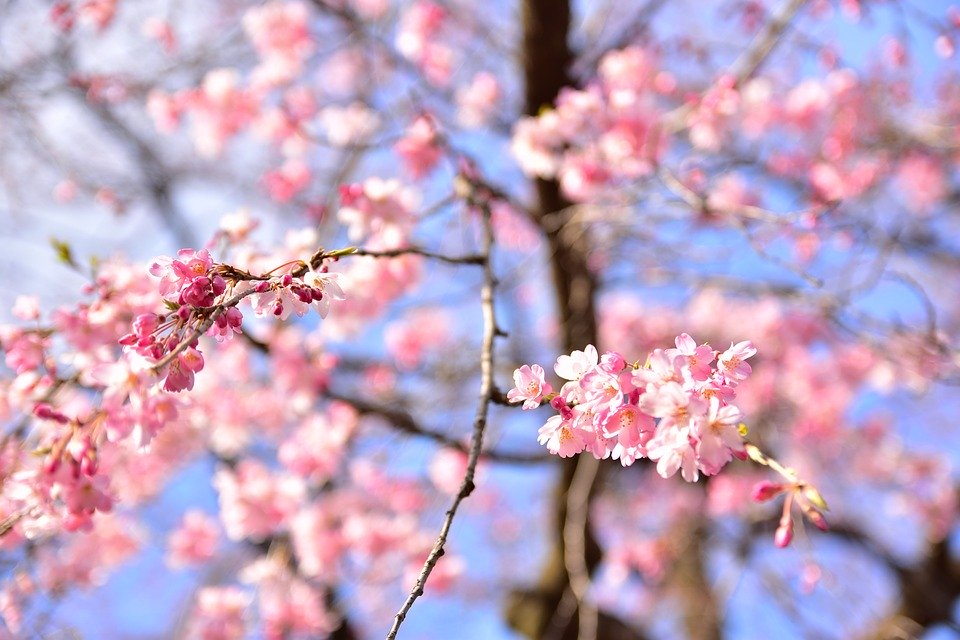 Oto propozycje ćwiczeń, które z powodzeniem można wykonywać w warunkach domowych.Kilka ogólnych informacji:dziecko powinno wdychać powietrze przez nos, a wydychać przez usta - taki tor oddechowy zapewni prawidłowy rozwój i funkcjonowanie aparatu artykulacyjnegodzieci, które oddychają  przez usta, mają je cały czas otwarte powinny zostać zapisane na konsultację laryngologicznąwarto również obserwować sposób oddychania podczas snuartykulacja powinna odbywać się na wydechuProponuję tylko 4  zabawy oddechowe,  wcześniej sami robimy zabawki, które wykorzystamy podczas ćwiczeń.Zadaniem dziecka jest nabranie dużej ilości powietrza przez nos i wypuszczenie mocnym strumieniem przez usta tak, aby uniosła się styropianowa piłeczka, wacik, piórko, kawałek papieru, confetti, filcowe pomponiki… Zabawy te ćwiczą siłę wydechu oraz utrwalają prawidłowy tor oddychania. Zawody statkówZ papieru możemy zrobić maleńkie stateczki, którymi będziemy  się bawić np. w wannie lub przy stole. Do miseczki nalewamy wodę, kładziemy zrobione, papierowe statki i dmuchamy…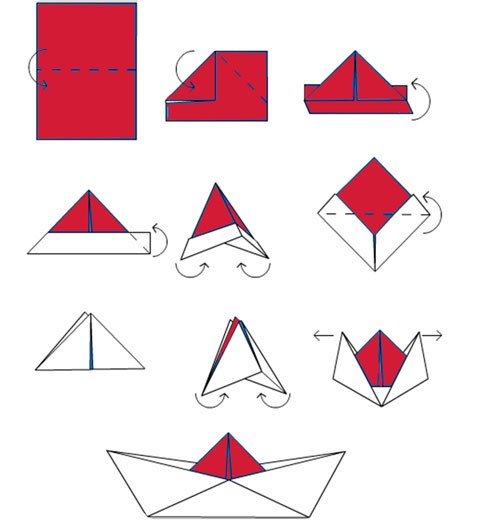  Dmuchanie na zawieszone na nitkach małe elementy.Podobne ćwiczenie jak poprzednie, tylko dmuchamy w piórka, waciki, karteczki uwiązane na patyczku i nitce.Również staramy się różnicować siłę wydechu, dmuchamy raz delikatnie, a raz bardzo mocno.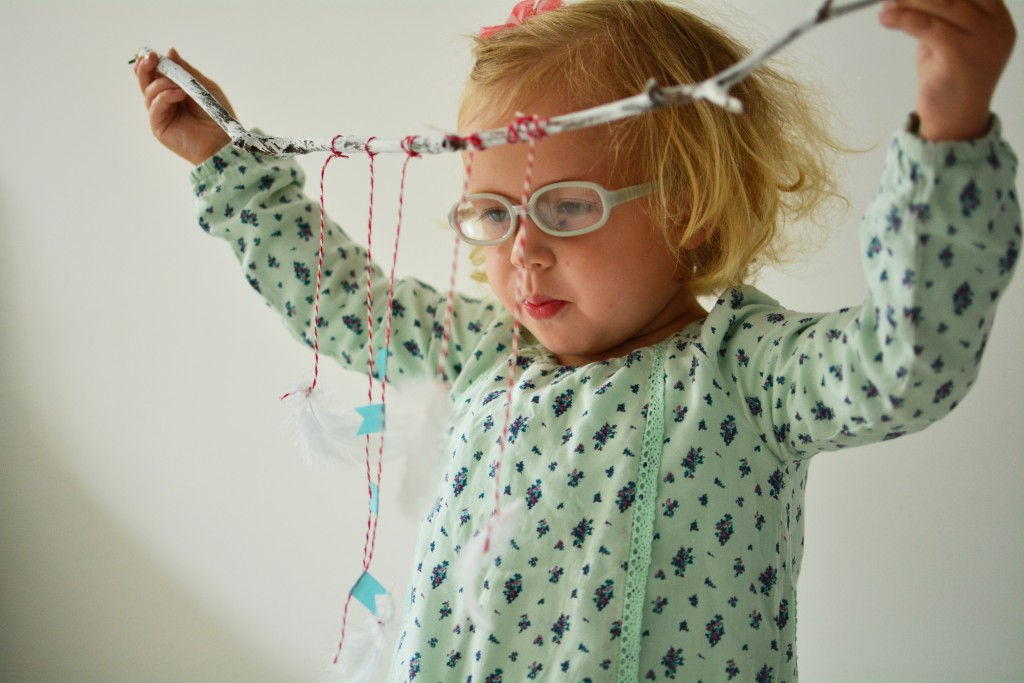  Dmuchanie na wiatraczkiA oto prosty  sposób jak samodzielnie wykonać wiatraczek: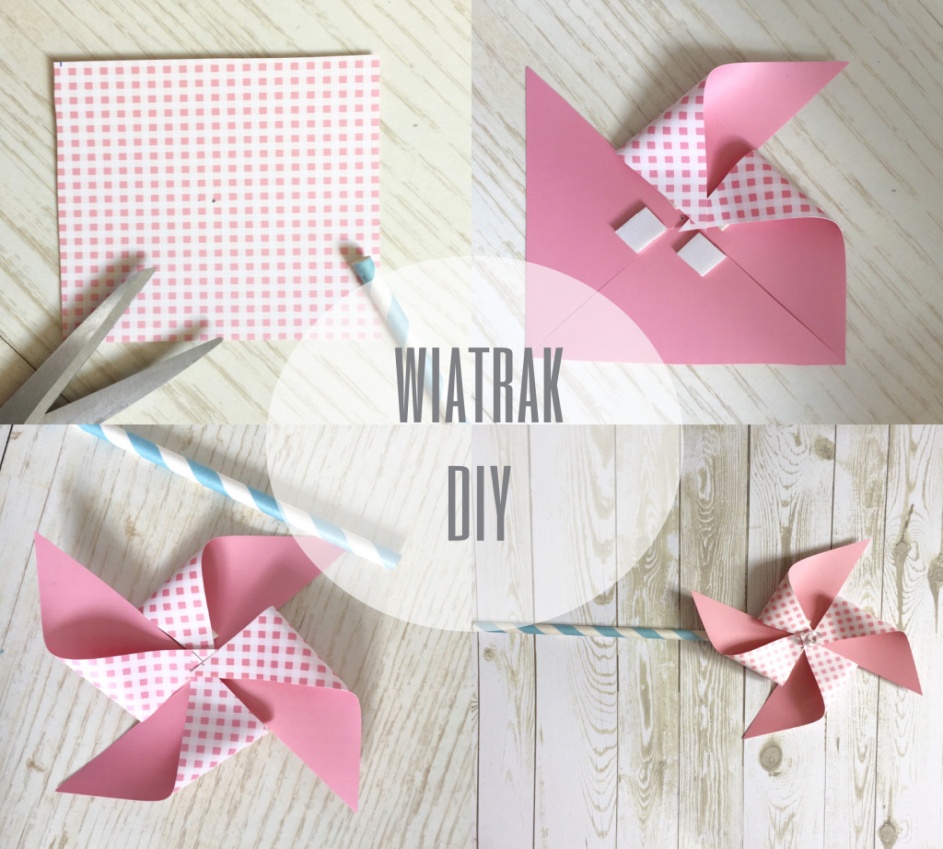 Oto jak wygląda nasz wiatraczek! 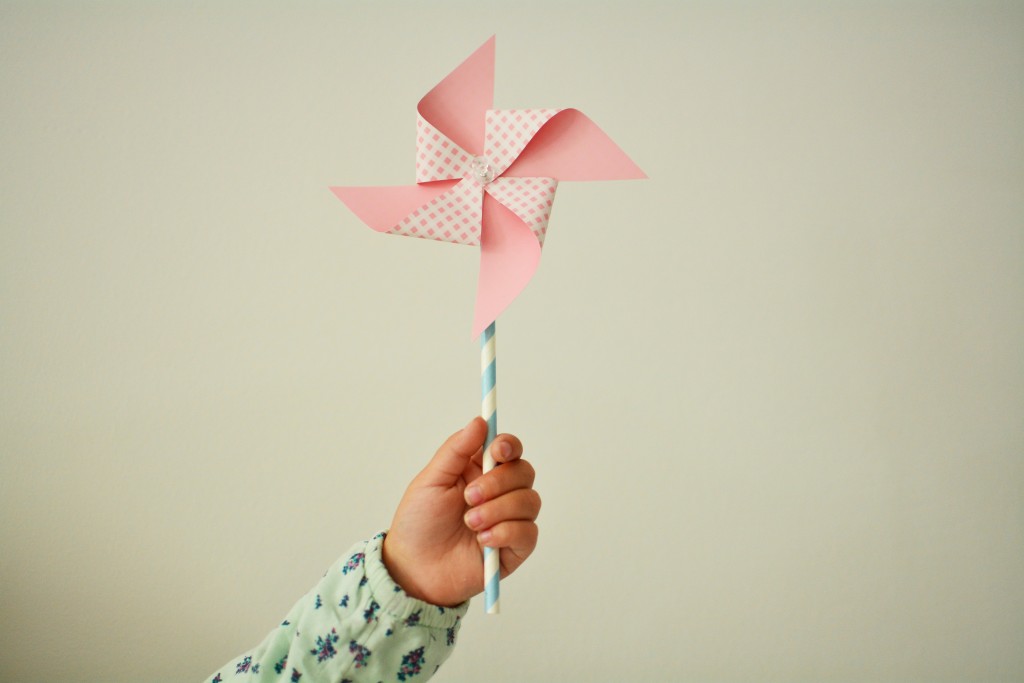 Teraz dmuchamy  i bawimy się w wiatr, który porusza nasz wiatrak! Dmuchanie na świecę tak aby nie zgasić płomienia.Zapalamy świeczkę i dmuchamy na płomień w taki sposób, żeby świeczki nie zgasić!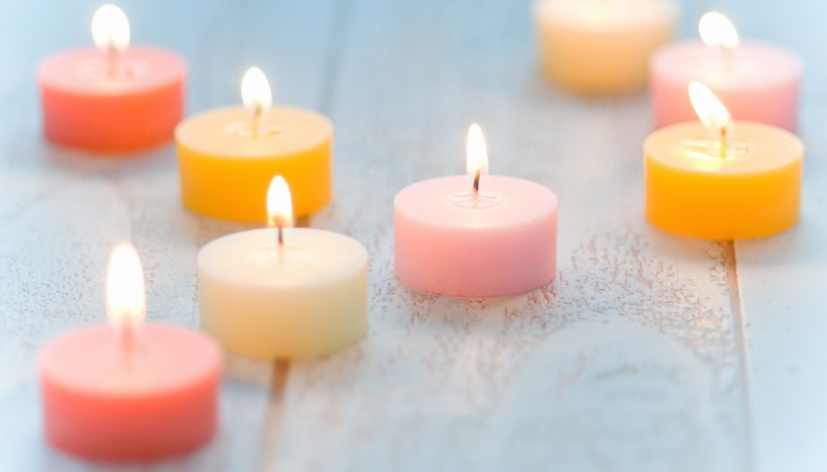 Życzę miłej zabawy !!!Pozdrawiam -Ewa Brelik - logopedia